HARRY MILLER MIDDLE SCHOOLANNOUNCEMENT FORMToday’s Date: Friday, May 17, 2019Happy Birthday: Happy Birthday to Savanna Ferguson today.  Have a great day Savanna!Today’s ‘Pat on the Back’ goes to Parker Marcon, Congratulations Parker please come to the office at break time to get your Dairy Queen coupon!  ____________________________________________________________________Administration:  Mme. McCrea:Activities for over the lunch hour will include:Art Club at 12:20 (for quilt project students today only please)Music Club at 12:20The library will also be open today all lunch hour.Dungeons & Dragons will be at 3pm today afterschool.Staff keep filing out the Pat on the Back’s for students who are helpful and/or show kindness and bring them to the office.  We have many deserving students out there!Today is International Day Against Homophobia, Transphobia and Biphobia. The purpose of this day is to recognize the struggles and challenges faced by members of the LGBTQplus community. Join Mrs. Hatfield on Friday for an awareness walk at break. Grab your snack and some friends.  Thank you to everyone who is wearing rainbow or bright colors in support of the LGBTQPlus community.
Teacher: Mrs. Throop:The flag football team will practice today from 3:30-5 on the upper field.The JV Softball team will practice on the upper field today from 4-5:15.Track and field tryouts will continue today over the lunch hour for shot put and discus for grade 6 only. You will be meeting Mrs.Throop and Mr. Bigney outside the RHS soccer field.All volleyball teams are asked to return your uniforms over the next week to be Phys Ed office.During homeroom time at the end of the day there will be a Quebec Trip meeting for those grade 8 students going on the trip.Bet you didn’t know Friday:Bet you didn’t know that on this day May 17th, In1964 The First Tim Horton's coffee and donut shop opened in Hamilton, Ontario by NHL player Tim Horton.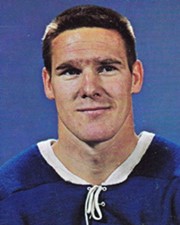 NHL Star and Businessman
Tim Horton